Publicado en Sant Just Desvern el 10/05/2024 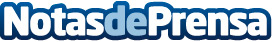 Schaeffler registra un buen comienzo de 2024El volumen de negocio de 4.100 millones de euros a tipo de cambio constante y el margen EBIT del 7,9% antes de efectos especiales se sitúan al nivel del ejercicio anterior. Cash flow disponible antes de las entradas y salidas de fondos para las actividades de fusiones y adquisiciones de -166 millones de euros debido a factores estacionales. Automotive Technologies informa de un crecimiento, Vehicle Lifetime Solutions genera los mejores resultados trimestralesDatos de contacto:Núria GalimanySchaeffler934803677Nota de prensa publicada en: https://www.notasdeprensa.es/schaeffler-registra-un-buen-comienzo-de-2024_1 Categorias: Internacional Nacional Finanzas Industria Automotriz Otras Industrias Actualidad Empresarial http://www.notasdeprensa.es